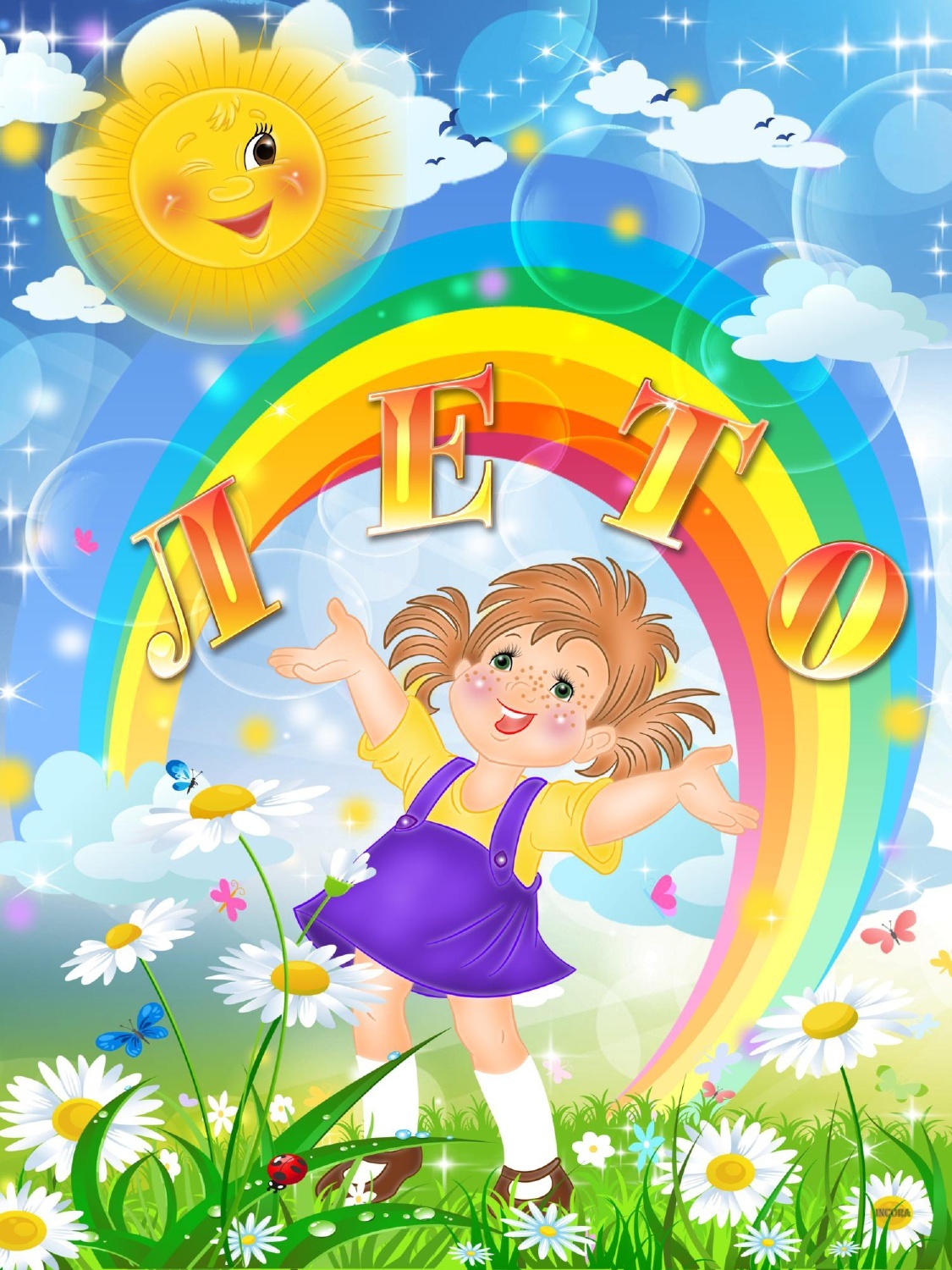 Цель:Обеспечить охрану жизни и здоровья детей, организовать здоровьесберегающий режим, объединить усилия сотрудников МБДОУ и родителей воспитанников по созданию условий, способствующих оздоровлению детского организма в летний период, всестороннему развитию ребенка.Задачи: Создание условий, обеспечивающих охрану жизни и здоровья детей, предупреждение заболеваемости и травматизма.Формирование у воспитанников привычки к здоровому образу жизни, навыков безопасного поведения.Реализация системы мероприятий, направленных на оздоровление и физическое воспитание детей, развитие самостоятельности, инициативности, любознательности и познавательной активности дошкольника.                                Осуществление педагогического и санитарного просвещения родителей по вопросам воспитания и оздоровления детей в летний период.                                         Подготовке к началу нового учебного года.Предполагаемый результат:1.Сохранение и укрепление здоровья детей, снижение уровня заболеваемости.2.Привитие детям навыков экологической культуры.3.Приобретение новых знаний и впечатлений об окружающем.4.Качественная подготовка к новому учебному году.5.Благоустройство территории детского сада с учетом потребностей и интересов воспитанников, педагогов и родителей (законных представителей).Принципы:· учет возрастных и психофизических возможностей, особенностей детей;· систематичность педагогического процесса;· принцип деятельного подхода к организации образовательного процесса;· взаимодействие ДОУ и семьи.Организационная работаКонсультации для педагоговПроведение ремонтных мероприятий и работ по благоустройству территории ДОУКонтрольВоспитатель-образовательная работаФормы оздоровительных мероприятий в летний периодПЛАН РАБОТЫ ФИЗКУЛЬТУРНО-ОЗДОРОВИТЕЛЬНЫХ МЕРОПРИЯТИЙ НА ЛЕТНИЙ ПЕРИОД МЛАДШАЯ разновозрастная группа ИЮНЬ АВГУСТ СТАРШАЯ  разновозрастная ГРУППА ИЮНЬ  АВГУСТТЕМАТИЧЕСКИЕ НЕДЕЛИ1 неделя «Эколят дошколят!» 04.06-09.06.2018годОтветственная Бабакова Т.Г.2 НЕДЕЛЯ  «ЛЮБИ СВОЙ КРАЙ И ВОСПЕВАЙ»Ответственный-Чистохвалова Т.В. 3 НЕДЕЛЯ«ВСЕ ПРОФЕССИИ НУЖНЫ, ВСЕ ПРОФЕССИИ ВАЖНЫ!»ОТВЕТСТВЕННЫЙ - ТКАЧЕВА М.Г.4 неделя «МУЗЫКАЛЬНАЯ»ОТВЕТСТВЕННЫЙ – БУЗМАКОВА О.А11НЕДЕЛЯНЕДЕЛЯ  БезопасностиОТВЕТСТВЕННЫЙАстахова Е.А.Ожидаемые результаты:снижение заболеваемости воспитанников ДОУ;повышение уровня физического, психического здоровья детей;повышение эффективности физкультурно-оздоровительной работы в ДОУ;приобщение детей к ценностям здорового образа жизни;развитие эмоционально-волевой сферы воспитанников;повышение уровня экологической культуры воспитанников (развитие экологического: гуманного, природоохранного, осознанно-бережного отношения к природе);повышение уровня коммуникативных способностей детей;повышение эффективности в работе с родителями по вопросам ЗОЖ;активизация познавательных интересов детей к трудовой деятельности в природеТемаСрокОтветственныеПроведение инструктажа педагогов перед началом летнего периода:«Инструктаж по правилам безопасности поведения на водоемах в летний период»«Охрана жизни и здоровья детей при организации летних праздников, игр, походов и экскурсий»«Техника безопасности и охрана труда в летних условиях»«Соблюдение питьевого и санитарно-эпидемиологического режима в летних условиях»«Инструктаж по пожарной безопасности»Май Заведующий Завоз пескаМай-июньЗавхозОбрезка сухих ветокМай-июньЗавхозЕжедневный осмотр  помещений, зданий, территории ДОУ».Май-июньЗавхозПокраска оборудования на игровых и спортивных площадкахмай - июньВоспитатели групп ЗавхозПроведение инструктажа с детьми:- по предупреждению травматизма;- соблюдению правил поведения во время выхода за территорию детского сада;- соблюдение правил поведения в природе, на улицах поселка, на воде.В течение летнего периодаВоспитатели группАдминистративные совещания:Административные совещания:Административные совещания:«Подготовка территории ДОУ к летнему периоду»июньЗаведующий «Подготовка детского сада к новому учебному году» август Заведующий «Итоги летне-оздоровительной работы детского сада» август Заведующий ТемаСрокОтветственные«Организация работы с детьми в летний период»«Организация детской экспериментальной деятельности в летний период»майиюнь воспитатели«Организация детского творчества летом»июньвоспитатели«Ознакомление дошкольников с природой  летом»июньвоспитатели«Организация активного отдыха дошкольников»июньвоспитатели"Прогулки-походы за территорию детского сада в летний период".августвоспитатели «О предупреждении отравления детей ядовитыми растениями и грибами. Первая помощь при отравлении»августвоспитателиМероприятияСрокОтветственныеЭкологические субботники - уборка территории ДОУМай - августЗавхозВысаживание рассады цветовМай-июньВоспитатели групп Благоустройство игровых площадок для воспитанников:-обновить информационные стенды для родителей,-изготовление оборудования для игр с водой на участке, двигательной активности-изготовление коррекционных дорожекМай-июньВоспитатели групп    Косметический ремонт группиюльМероприятияСрокОтветственныеКонтроль за проведением оздоровительных мероприятий в режиме дняИюнь, августОрганизация питанияпостоянно завхозАнализ посещаемости, заболеваемости постоянно завхозСанитарно – гигиеническое содержание помещений, территории ДОУпостоянно завхозСоблюдение инструкций по охране труда и технике безопасностииюнь Зав.д/сВыполнение инструкций по охране жизни и здоровья детейИюнь, август Зав.д/сПитьевой режимпостояннопомощникивоспитателяСостояние здоровья: утренний прием детей, состояние детей в течение дня, комплексный.постоянноВоспитатели, Состояние одежды и обуви: соблюдение требований к одежде в помещении и на прогулке в соответствии с температурой воздуха и возрастом детей.постоянноВоспитатели группПрогулка: соблюдение требований к проведению прогулки (продолжительность, одежда детей, двигательная активность); содержание и состояние выносного материала.ИюньВоспитатели групп№п/пМероприятияСрокиСрокиОтветственные1Переход на работу с детьми по летнему режиму: обеспечение максимального пребывания детей на свежем воздухе (утренний приём, гимнастика, прогулки, физкультурные досуги, развлечения)с 01.06с 01.06 воспитатели3Утреннюю гимнастику и физкультурные занятия проводить на свежем воздухе в облегченной одежде.Ежедневно  проводить   коррекционно-развивающие индивидуальные занятия, в соответствии с планом работы и рекомендациями  специалистов.Ежедневно проводить тематические наблюдения, труд в природе, организовывать элементарную опытническую  деятельность.С учетом погодных условий проводить игры с водой и песком.В ходе свободной деятельности детей организовывать  на участке творческие игр: сюжетно-ролевые, театрализованные, конструктивные.ВоспитателиВоспитателивоспитателиВоспитатели   Воспитатели Воспитатели ВоспитателиВоспитателивоспитателиВоспитатели   Воспитатели Воспитатели -//-Физкультурно – оздоровительная работаФизкультурно – оздоровительная работаФизкультурно – оздоровительная работаФизкультурно – оздоровительная работаФизкультурно – оздоровительная работа6.1Создание условий для повышения двигательной активности детей на свежем воздухе путём расширения ассортимента выносного оборудования.В течение летаВ течение лета  воспитатели групп6.2Обновление в летний период в каждой группе пособий по оздоровлению детей.В течение летаВ течение летавоспитатели6.3Проведение гимнастики после дневного сна в форме разминки в постели и самомассажа или в форме игр, упражнений.В течение летаВ течение летавоспитатели6.4Ежедневное планирование самостоятельной двигательной деятельности на воздухе.- В течение лета- В течение летавоспитатели6.5Регулярное проведение валеологических бесед с детьми в группах старшего возраста и в подготовительной группе, посвящённых здоровому образу жизни, правильному питанию.В течение летаВ течение летавоспитатели6.6Организация игр с водой.В течение летаВ течение летавоспитатели6.7Обучение детей элементам спортивных игр для   старшей и подготовительной группах; футбол, баскетбол.В течение летаВ течение летавоспитателиЭкологическая работаЭкологическая работаЭкологическая работаЭкологическая работаЭкологическая работа7.1Проведение экскурсий и целевых прогулок за территорией детского сада на основе маршрутов, разработанных воспитателями В течение летаВ течение летавоспитатели7.2Проведение экологических бесед, прогулок, наблюдений, экспериментов с живой и неживой природой, труда на участке и в цветнике.В течение летаВ течение летаВоспитатели7.3Просмотр познавательных фильмов экологического содержания.В течение летаВ течение лета-//-7.4Знакомство с летними народными праздниками.В течение летаВ течение лета-//-7.5Наблюдения за растениями на клумбеВ течение летаВ течение лета-//-7.6Чтение литературы о природе.В течение летаВ течение лета-//-7.7Заучивание с детьми стихов о лете, цветах, травах, насекомых, грибах, народных пословиц и поговорок.В течение летаВ течение лета-//-Работа с детьми по изо и ручному трудуРабота с детьми по изо и ручному трудуРабота с детьми по изо и ручному трудуРабота с детьми по изо и ручному трудуРабота с детьми по изо и ручному труду8.1Изготовление поделок из природного и бросового материалов, оригами.В течение летаВ течение лета-//-8.2Организация рисования цветными мелками на асфальте.В течение летаВ течение лета-//-8.3Рисование нетрадиционным способом.В течение летаВ течение лета-//-Работа с детьми по предупреждению бытового и дорожно-транспортного травматизмаРабота с детьми по предупреждению бытового и дорожно-транспортного травматизмаРабота с детьми по предупреждению бытового и дорожно-транспортного травматизмаРабота с детьми по предупреждению бытового и дорожно-транспортного травматизмаРабота с детьми по предупреждению бытового и дорожно-транспортного травматизма9.1Чтение рассказов, стихов по безопасности дома, на улице, природе.В течение летаВ течение лета-//-9.2Проведение бесед по безопасности жизнедеятельности.В течение летаВ течение лета-//-9.3Использование обучающей мультипликационной программы «Уроки тетушки Совы»В течение летаВ течение лета-//-Формы работыУсловия организацииУсловия организацииУсловия организацииУсловия организацииФормы работыМестоВремяПродолжительность по группам(мин.)ОтветственныеУтренняя гимнастикана воздухеежедневно перед завтракоммладшая – 6, старшая -10,воспитателиЗанятия по физической культурена воздухе2 раза в неделю, в часы наименьшей инсоляции(до наступления жары или после ее спада)2 младшая – 15,                    старшая – 25,воспитателиПодвижные игры: сюжетные, не сюжетные с элементами соревнований; дворовые, народные, с элементами спорта (футбол, баскетбол)на воздухеежедневно, в часы наименьшей инсоляциидля всех возрастных групп – 10 – 20 мин.воспитателиДвигательные разминки: упражнения на развитие мелкой моторики, ритмические движения, упражнения на внимание и координацию движений, упражнения в равновесии, упражнения для активизации работы глазных мышц, гимнастика расслабления, упражнения на формирование правильной осанки, упражнения на   формирование свода стопы.на воздухеЕжедневно, в часы наименьшей инсоляциимладшие – 6, старшие -10,воспитателиЭлементы видов спорта, спортивные упражнения: футбол, баскетбол, бадминтон.на воздухеежедневно, в часы наименьшей инсоляциистаршая – 12,воспитателиГимнастика пробуждения: гимнастика сюжетно – игрового характера «Сон ушел. Пора вставать. Ножки, ручки всем размять»Спальная комнатаежедневно после дневного снадля всех возрастных групп -3-5 мин.воспитатели группЗакаливающие мероприятия: умывание прохладной водой, босохождение, солнечные и воздушные ванны.с учетом специфики закаливающего мероприятияпо плану в зависимости от характера закаливающего мероприятияСогласно требованиям действующего СанПиНавоспитателиИндивидуальная работа в режиме дняс учетом специфики индивидуальной работыежедневно3 – 7 мин.воспитатели группПраздники, досуги, развлеченияна воздухе1 раз в неделю не более 30 мин.Воспитатели,Включение в меню витаминных напитков, фруктов, свежих овощей   Май - август   Май - августЗАДАЧИ1 неделя2 неделя3 неделя4 неделяРазвивать двигательные навыки; воспитывать желание самостоятельно выполнять упражнения.Занимательная разминка.Игровыеупражнения«По мостику »- ходьба и бег между шнурами ( ш. 20см).«Прокати и догони»-прокатывание мяча вперёд.Подвижная игра «Воробышки и автомобиль».И.М.П. «Пузырь».Занимательная разминка - «Зайчата» - ходьба в колонне по одному, по сигналу - «зайчата»- дети выполняют прыжки на месте, по сигналу «лягушки», присаживаются, руки кладут на колени. Бег в колонне по одному. Игровые упражнения:«Весёлые медвежата» ползание на четвереньках с опорой на ладони и стопы.Подвижная игра «Поймай комара».И.М.П. «Возьми флажок».Игра «Мы топаем ногами».Игровые упражнения: «Парашютисты»- прыжки с гимнастической скамейки.«Лягушки»- прыжки с продвижение по кругу).И.М.П. «Тишина у пруда».Занимательная разминка - «Автомобили» - (ходьба и бег по сигналу).Игровые упражнения«Смелые мышки»- лазанье под шнур.«По мостику»- по доске, посередине перешагнуть кубик.«Быстро возьмиХодьба в колонне по одному с движение рук.ЗАДАЧИ3 неделя4 неделяРазвиватьдвигательныенавыки;воспитыватьинтерес кдвигательнойдеятельности.Игра «Лохматый пёс».Игровые упражнения : «Прокати - поймай»- прокатывание мяча двумя руками друг другу под дуги.«Не задень»- ходьбаИгра «Ровный круг»- ходьба и бег по кругу.Игровые упражнения : «Из обруча в обруч»- прыжки на двух ногах в обруч и из обруча.Игра «Обезьянки».ЗАДАЧИ1 неделя2 неделя3 неделя4 неделяЗАДАЧИ1 неделя2 неделя3 неделя4 неделяРазвиватьдвигательныенавыки; воспитыватьинтерес ксовместнымдвигательнымдействиям.Тема : «Будь внимательный».Игра «Найди себе пару»- ходьба врассыпную, ходьба и бег в парах.Игра «Затейники (с мячами)Игра - эстафета «Кто самый ловкий»- бег с преодоление препятствий.Игра упражнение «Пронеси - не урони».Хороводная игра по желанию детей.Тема «Мы спортсмены».Ходьба в колонне по одному, бег в разных направлениях, с перешагиванием препятствий. Непрерывный бег 1,5-2 мин.Игры- упражнения :«По местам»;«Кто быстрее» (прыжки на правой и левой ноге)Подвижная игра «Парный бег»И.М.П.«Делай, как, я ».Тема : «Весёлый мяч». Ходьба с мячом:на носках, руки с мячом вверх;-на пятках, руки с мячом вперёд. Бег в колонне с остановкой на сигнал: спрятать мяч за голову; зажать мяч между ног.Элементы баскетбола:перебрасывание мяча друг другу от груди;ведение мяча правой и левой руками поочерёдно;забрасывание мяча в корзину двумя руками от груди.Тема: «Сказочные эстафеты».Игры - эстафеты:Кот в сапогах»«Ядро барона Мюнхаузена»«Баба Яга»Подвижная игра «Волк и семеро козлят»Ходьба в колонне по одному.ЗАДАЧИ3 неделя4 неделяРазвиватьловкость,быстротуреакции,воспитыватьумениедействоватьколлективно.Тема:«Народныеподвижныеигры».Игры с мячом:«Зевака».«Гонка мячей».Игра с прыжками: «Мешочек». Игры с бегом:«Дорожки»;«Пустое место».И.М.П «Море волнуется».Бадминтон.Ходьба:приставным шагом вперёд, руки на поясе;приставным шагом с приседанием, руки на поясе. Бег в сочетании с другими видами движений: с прыжками продвигаясь вперёд; с остановкой на звуковой сигнал.ОРУ с бадминтонной ракеткой.Упражнения:подбивать волан ракеткой, стараясь ударить большее количество раз (стоя на месте и в движении.отбивание волана ракеткой в заданном направлении. Игра «Волан по кругу». Эстафета «Пронеси волан и не урони».01.06.2018Праздник «Здравствуй, лето красное, лето распрекрасное!Мизенко С.НПервая неделяНеделя эколят дошколятБабакова Т.Г.Вторая неделяПутешествие по просторам родной страныЧистохвалова Т.В.Третья неделяНеделя спортивнаяТкачева М.Г.Четвертая неделяМузыкальная Бузмакова О.А.Одиннадцатая неделяБезопасностиПаплевина В.В.Двенадцатая неделяУрожайная.Три спаса на ДонуАдарченко Н.А.Тринадцатая неделяПрощание с летом!Морозова В.Г.ПознаниеКоммуникацияЧтение художественной литературыХудожественноетворчествоФизическая культураРазвлеченияБеседа « Мы –часть  природы», «Живая-неживая природа», «Где найти витамины?»Дидактические игры             « Вершки-корешки», «Где чей домик», « Что где растет?», «  Звери, птицы, рыбы» "Найди растение по названию"Наблюдение «летнее солнце», рост растений, направлением ветраЭксперименты  в живой и неживой природеПрезентация «Животные(птицы, рыбы) Донского края», «Красная книга Донского края»Целевые прогулки в прак  «Чудо всюжу»Чтение  «Русские сказки о природе» пермяк Е., «Почему рыбы молчат?» Баруздин С.,, «Лесная азбука» Зотов В., «Сказки леса» Сладков Н.Разучиваниепознавательных природоведческих пословиц , поговорок, пальчиковых  игрРабота в творческой мастерской «Во саду ли, в огороде» -коллаж/ младшие и средние группы/Коллаж «Донские просторы/старший дошкольный возраст/ «Перелёт птиц» «Летает, плавает, бегает» «Воздух, земля, вода»«Сова»«Невод»Экологический праздник « Юные защитники природы»ПознаниеКоммуникацияЧтение художественной литературы Художественное творчествоФизическая культураРазвлечения Беседа о символике РФ, Донского казачества, станицы Тацинской;«Дружат дети всей Земли».Рассматривание иллюстраций городов нашей страны Презентации « Россия-родина моя!» «Родина»«Я люблю тебя, Россия «, « Народы, живущие в России»Рассматривание книг, альбомов с иллюстрациями о достопримечательностях «Родной край»Чтениерусских  народных  сказок; заучивание пословиц о Родине, стихотворения «Что мы Родиной зовём?» В. Степанова.Составление рассказов с детьми «Улица, на которой я живу»Выставка детских рисунков 
"Край, в котором я живу»Слушание «Песни о Родине» И. ДунаевскогоТворческая мастерская. Лепка «Флаг России» Рисование «Флажки» (раскрашивание российского триколора)Русские народные,казачьи подвижные игрыРазвлечение «  Хоть полсвета обойди лучше России не найти!»ПознаниеКоммуникацияЧтение художественной литературыХудожественное творчествоФизическая культураРазвлеченияБеседы«Профессии моих родителей», «Все профессии важны»Презентации«Люди разных профессий», «Самые важные профессии»Д/И  «Кому что нужно для работы» ,«Что мы видели, не скажем, а что делали, покажем», «Подбирай, называй, запоминай», «Что лишнее», «Варим компот» «Что пригодится при пожаре», Определи по предмету профессию».Сюжетно-ролевые игры «На приеме у врача», « В магазин за покупками», «МЧС спешит на помощь»..Проблемная ситуация: «Как мы сможем рассказать о профессии родителей, нарисованную на листке бумаге?».Составление рассказа по опорной схеме. Загадки о профессиях. (Р Р)Интервью с детьми на тему: «Кем ты хочешь стать, когда вырастешь?»Чтение Дж. Родари «Какого цвета ремесла?»«Чем пахнут ремесла?»Я Аким «Неумейка».А. Шибарев «Почтовый ящик»Речевые игры: «Назови слова-действия»Творческая мастерская«Все профессии важны»(работа с раскрасками) младший и средний возраст)«Моя будущая профессия»(старший дошкольный возраст)Игра-эстафета «Принеси письмо», «Быстрый пожарный», «Полоса препятствий»«Калейдоскоп профессий»ПознаниеКоммуникацияЧтение художественной литературыХудожественное творчествоФизическая культураРазвлеченияБеседы с детьми  «Что такое музыка?»,  «Колыбельные песни русских композиторов»Музыкальные  игры «Шарик» ,  «В лесу» , «Кто такой я?» , «Танец лавата» «Угадай мелодию», «Запретноедвижение» , «Передаем настроение танцем»Презентации «Музыкальные инструменты»Чтение художественной литературы о природе:В. Бианки «Наши птицы»;Г. Ганейзер «На лугу»;Ю. Дмитриев «Кто в лесу живет и что в лесу растет»;М. Д. Махлин «О тех, кого не любят»;А. Михайлов «Вот так куколка!»;Н. Павлова «Бабочки»;М. М. Пришвин «Золотой луг»;Е. Серова «Наши цветы»;Н. Сладков «От зари до зорьки»;Н. Сладков «Пестрые крылья»;Н. Сладков «Солнцеворот»Г. Скребицкий «Четыре художника»;К. Д. Ушинский «Четыре желания»;Э. Шин «Сказки, найденные в стране» и дрИгра  «Подбери музыку художественному персонажу»ИЗО«Мы рисуем музыку»  старший дошкольный возрастСлушание :любимых песен, музыкальной сказка П.И.Чайковского «Щелкунчик»,  П.И.Чайковского, Лето-"Баркарола". Июнь, "Песнь косаря". Июль"Жатва". Августиз цикла «Времена года»Музыкальные утренние гимнастики-ежедневноТанцевально-ритмические игры  «Охотники», «Дорожка»,  «Погуляем» ,«Я иду к тебе» «Музыкальный ежик» «Мишка»«Научи матрешек танцевать» «Клубочек»Флешмоб«Танцуем вместе с нами» ПознаниеКоммуникацияЧтение художественной литературыХудожественное творчествоФизическая культураРазвлеченияМинутка безопасности: беседа о поведении при пожарной тревоге, знакомство с путём эвакуации при пожаре.     Беседа о безопасности на улицах станицы, в общении с чужими, на природе  и другое.«Источники опасности», «Что мы знаем о вещах»Дид.игра «Назови сказку про огонь» («Кошкин дом», Цыферов «Жил на свете слонёнок», Чуковский «Путаница»).Просмотр мультфильмов из серии «Азбука безопасности Смешариков»-«Игры с огнём», «Опасные игрушки», «Электроприборы», беседа по содержанию. С.Я.Маршак «Кошкин дом», «Пожар»; Циферов «Жил на свете слонёнок»; Пермяк «Как огонь воду замуж взял», С.Михалков «Скверная история», Работа в творческой мастерской Чтобы не было беды-младшие и средние –коллажМир вокруг нас-старший возрастИгры малой подвижности«Светофор»Подвижные игры«Пожарные сборы»,«Два сапога — пара»«Невероятное приключение в стране БЕЗОПАСНОСТИ»